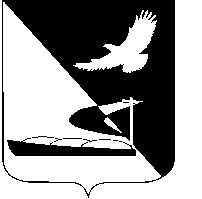 АДМИНИСТРАЦИЯ МУНИЦИПАЛЬНОГО ОБРАЗОВАНИЯ«АХТУБИНСКИЙ РАЙОН»ПОСТАНОВЛЕНИЕ22.04.2016      					                                     № 183О внесении изменения в состав рабочей группы по выявлению и уничтожению дикорастущих и незаконных посевов растений, содержащих наркотические средства на территории МО «Ахтубинский район», утвержденный постановлением администрации МО «Ахтубинский район»    от 22.05.2015 № 681В связи с кадровыми изменениями, администрация МО «Ахтубинский район» ПОСТАНОВЛЯЕТ:1. Внести с состав рабочей группы по выявлению и уничтожению дикорастущих и незаконных посевов растений, содержащих наркотические средства на территории МО «Ахтубинский район», утвержденный постановлением  администрации МО «Ахтубинский район» от 22.05.2015      № 681 «Об утверждении Порядка организации работы по выявлению и уничтожению дикорастущих и незаконных посевов растений, содержащих наркотические средства, на территории МО «Ахтубинский район» следующие изменения: слова «Кантемирова О.С. - секретарь административной комиссии при администрации МО «Ахтубинский район» заменить словами «Балакина О.В. - главный специалист-юрист, секретарь административной комиссии при администрации МО «Ахтубинский район».2. Отделу информатизации и компьютерного обслуживания администрации МО «Ахтубинский район» (Короткий В.В.) обеспечить размещение настоящего постановления в сети Интернет на официальном сайте администрации МО «Ахтубинский район» в разделе «Документы» подразделе «Документы Администрации» подразделе «Официальные документы».3. Отделу контроля и обработки информации администрации              МО «Ахтубинский район» (Свиридова Л.В.) представить информацию в газету «Ахтубинская правда» о размещении настоящего постановления в сети Интернет на официальном сайте администрации МО «Ахтубинский район» в разделе «Документы» подразделе «Документы Администрации» подразделе «Официальные документы».И.о. главы администрации                                                           Ю.И. Привалова